Tuesday 19th May 2020Daily ActivitiesCelebrity classes – on files Below you will find each curricular area Numeracy/Literacy/Across the curriculum.  You can choose no more than two of the activities in each section to complete. Numeracy BBC Bitesize – simplifying fractions  https://www.bbc.co.uk/bitesize/tags/z63tt39/year-4-lessons/1Be a Nature Spotter – start a nature survey.  Jot down how many different birds, flowers or insects you can spot outside.  First, record your results in a tally chart.  Using your results create a bar graph. Choose a problem of the day belowMild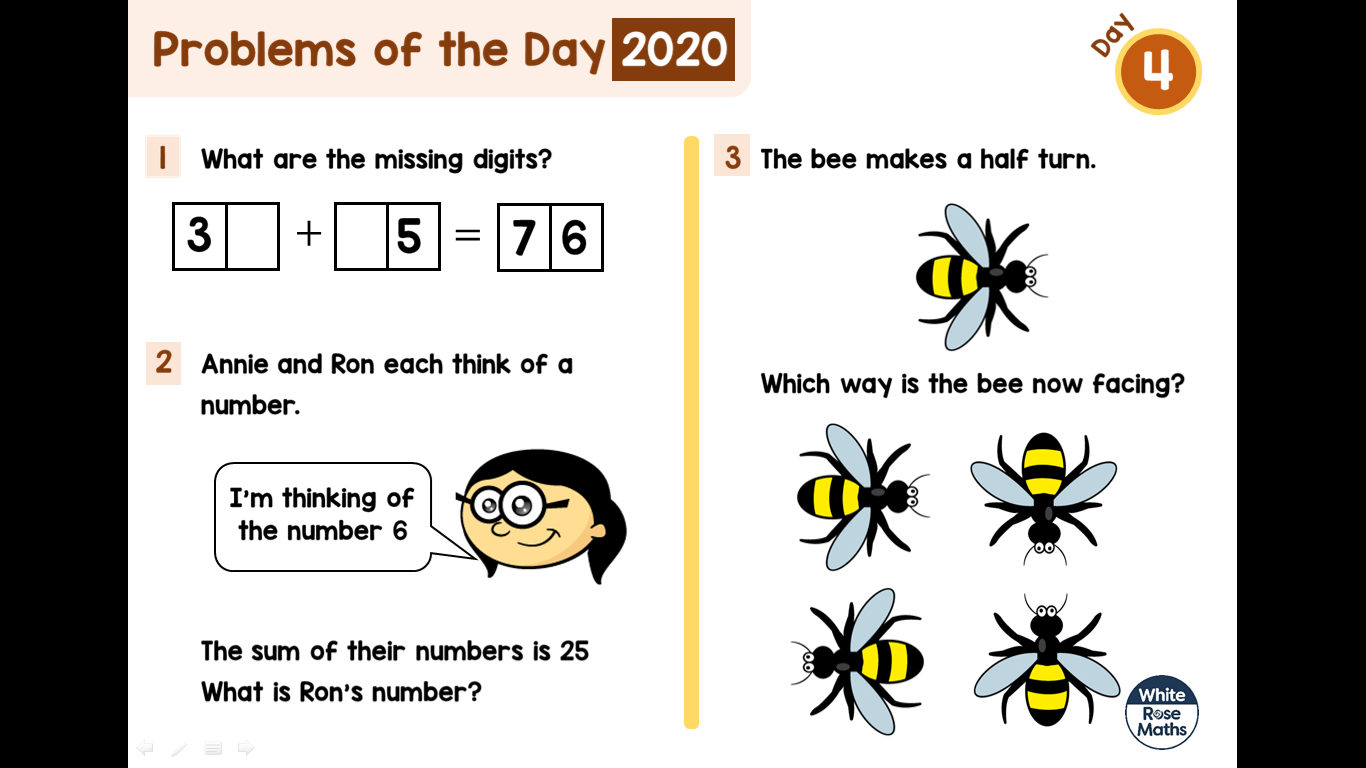 Hot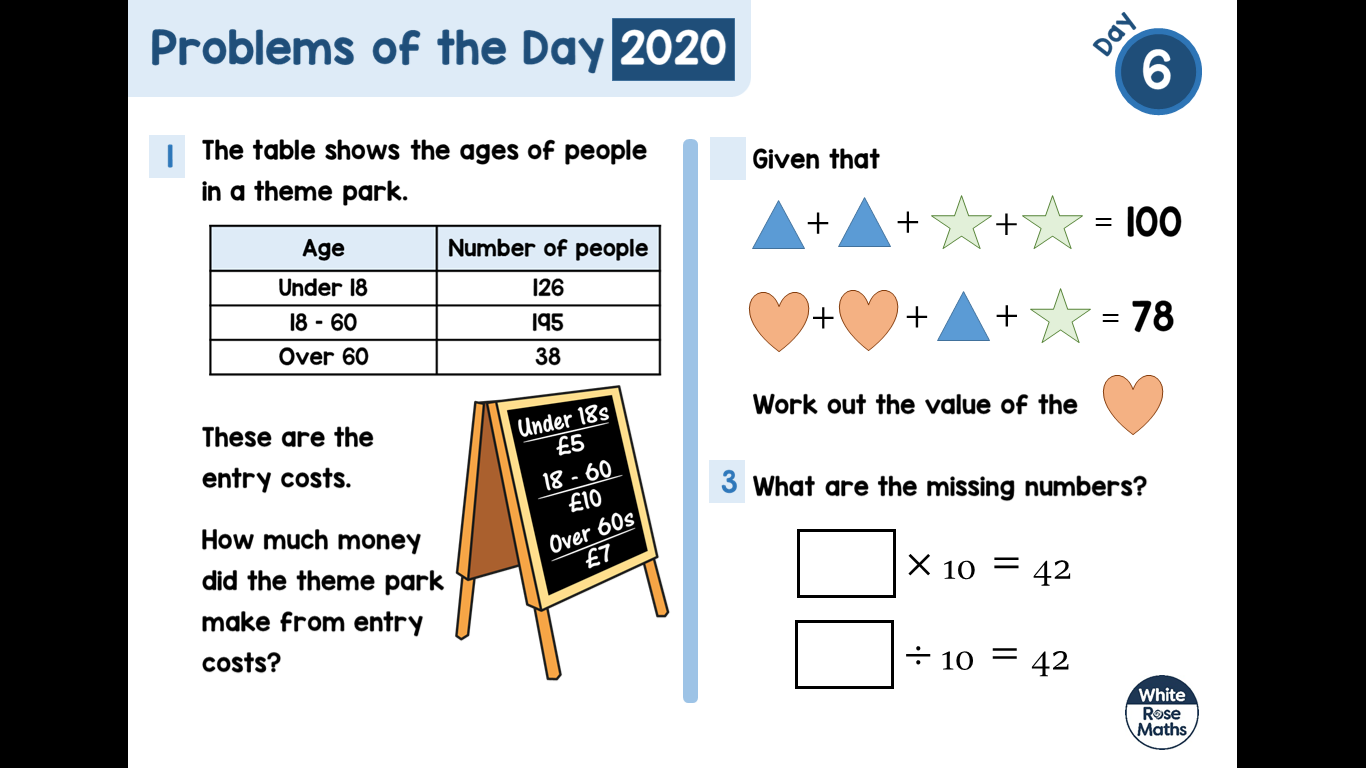 Literacy BBC Bitesize – formal and informal language  https://www.bbc.co.uk/bitesize/tags/z63tt39/year-4-lessons/1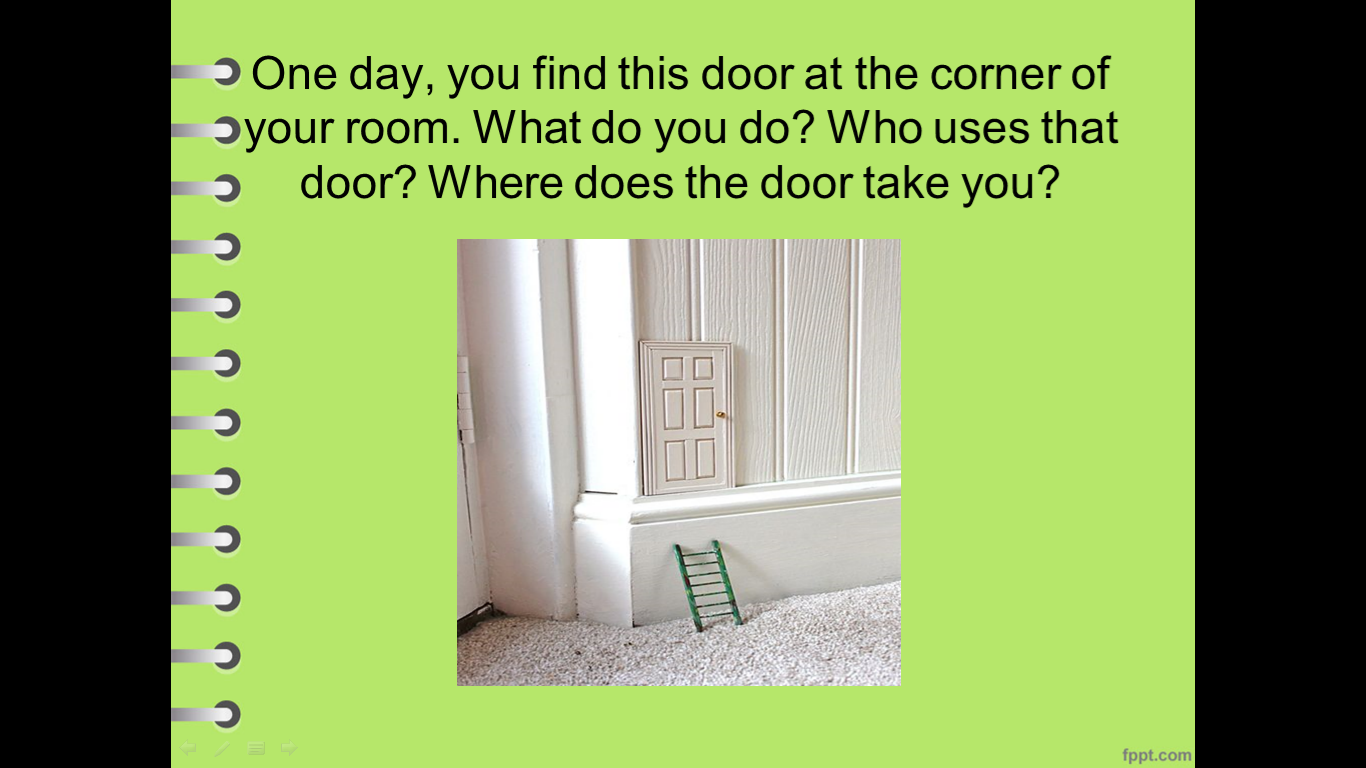 Make a story sack – choose your favourite book and collect some items in a bag that have something to do with the book. Can someone else guess the book based on the items you have collected?Write 3 sentences using the word of the day below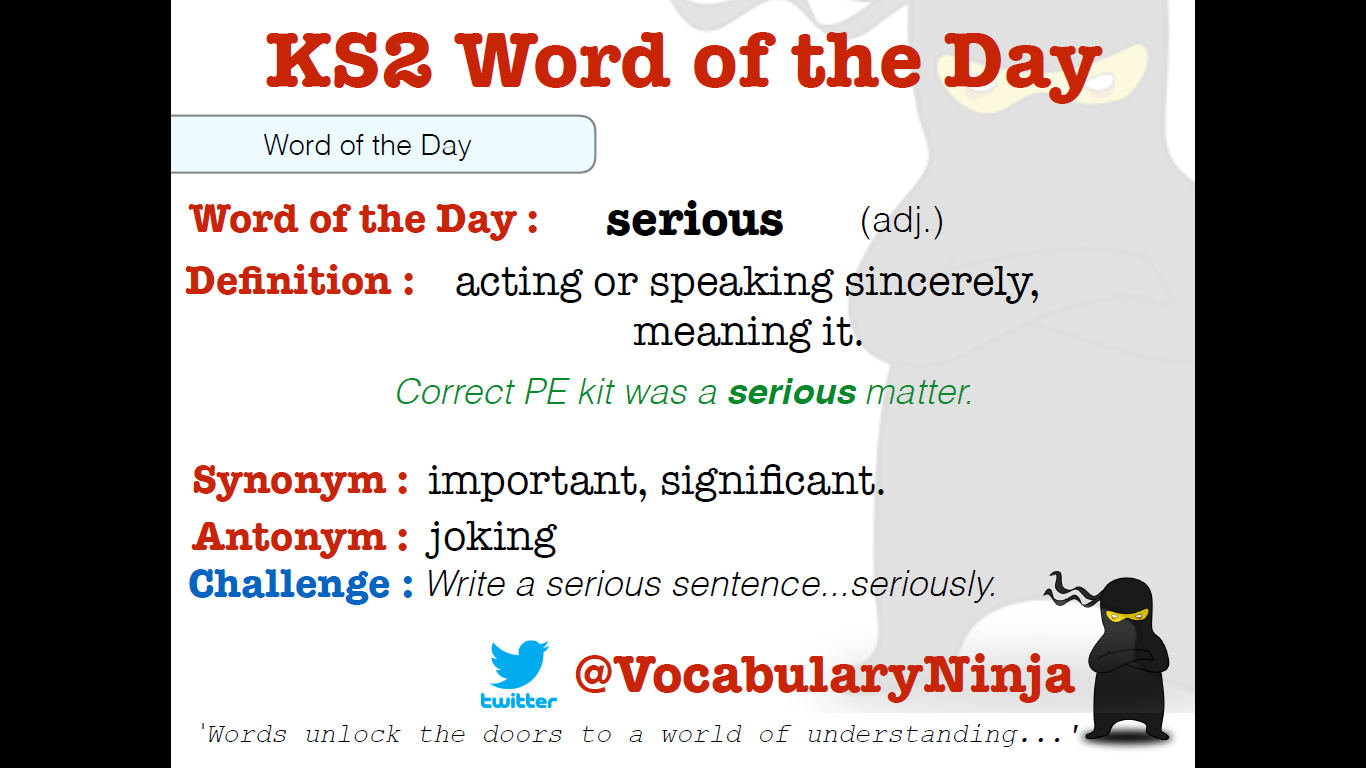 Across the Curriculum Choose 1 activity below to complete this afternoon. (This is also uploaded onto files)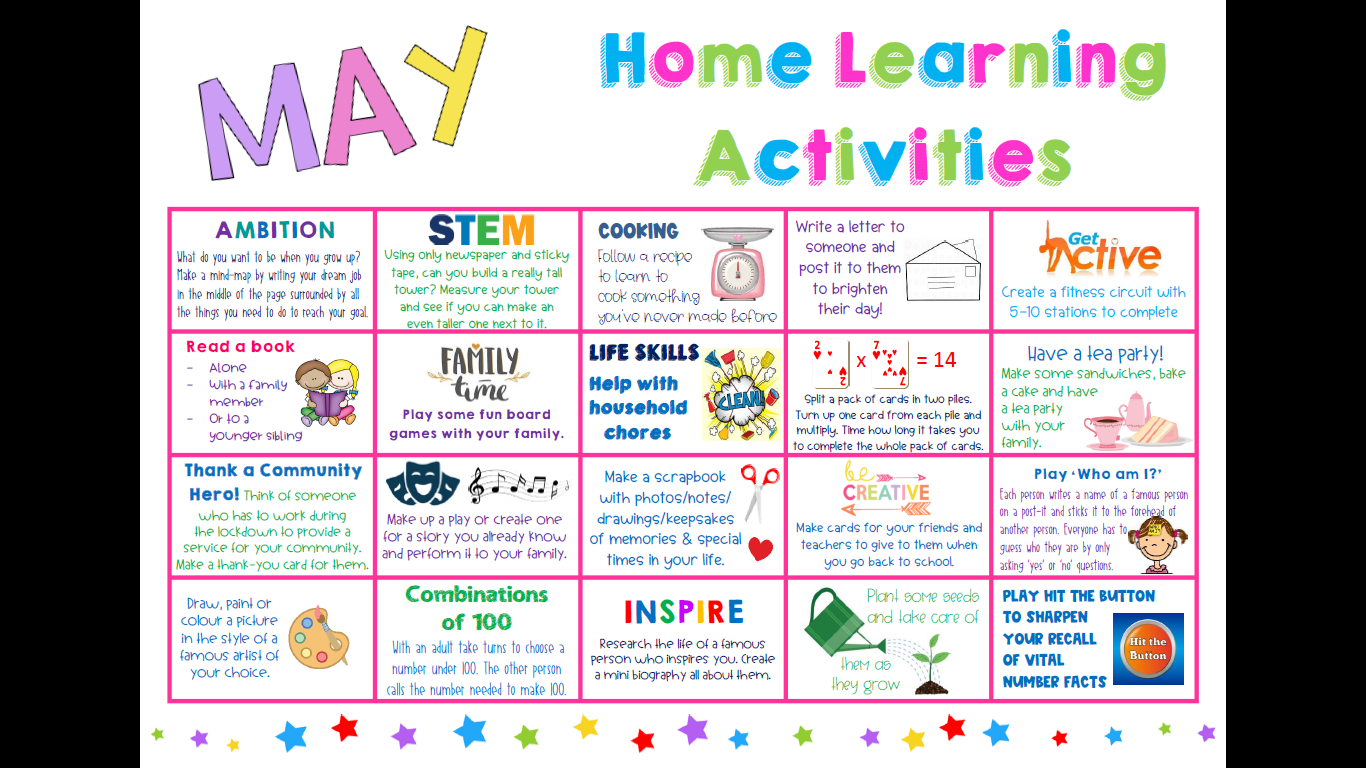 